SkillRepresentations and MethodsRepresentations and MethodsAdditionAdd 1-digit numbers within 10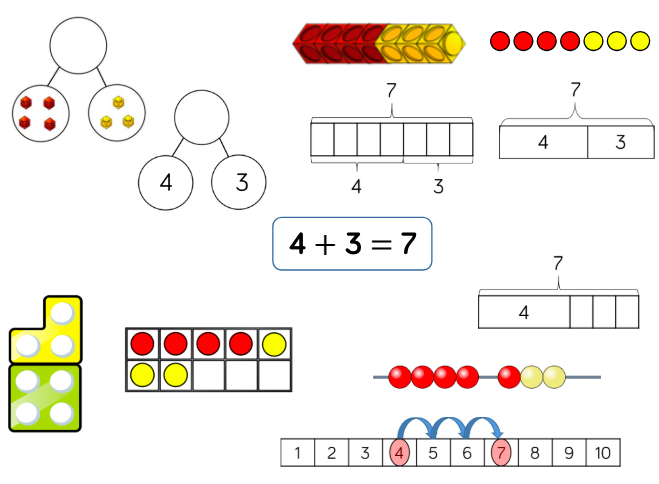 Part-whole model Bar model Number shapes Ten frames (within 10) Bead strings (10) Number tracksAdditionAdd 1 and 2 -digit numbers to 20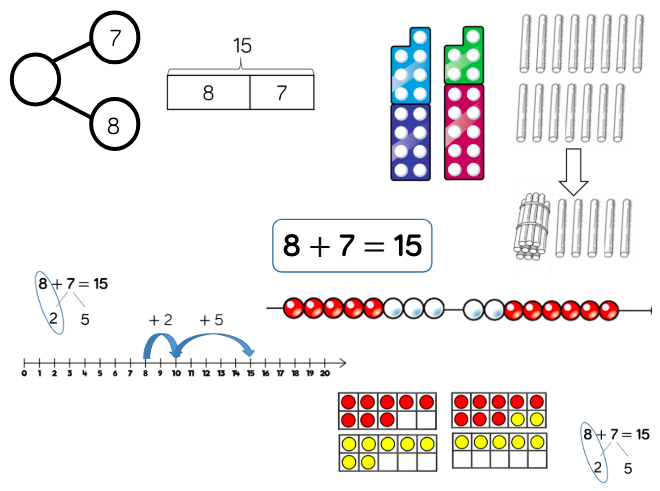 Part-whole model Bar model Number shapes Ten frames (within 20) Bead strings (20) Number tracks Number lines (labelled) StrawsSubtractionSubtract 1-digit numbers within 10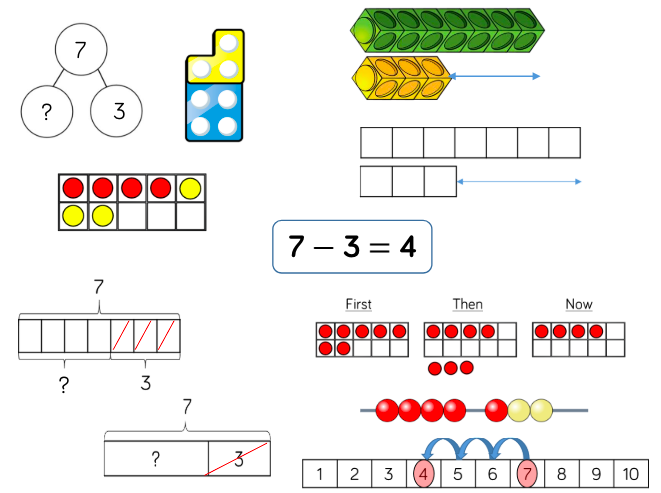 Part-whole model Bar model Number shapes Ten frames (within 10) Bead strings (10) Number tracksSubtractionSubtract 1 and 2-digit numbers to 20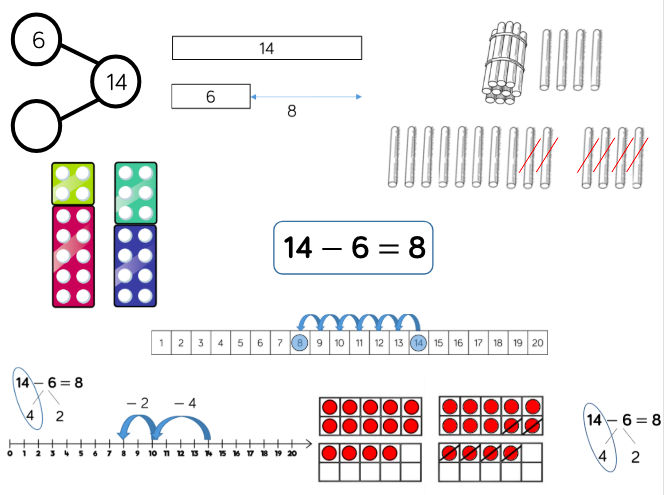 Part-whole model Bar model Number shapes Ten frames (within 20) Bead string (20) Number tracks Number lines (labelled) StrawsMultiplicationSolve 1-step problems using multiplication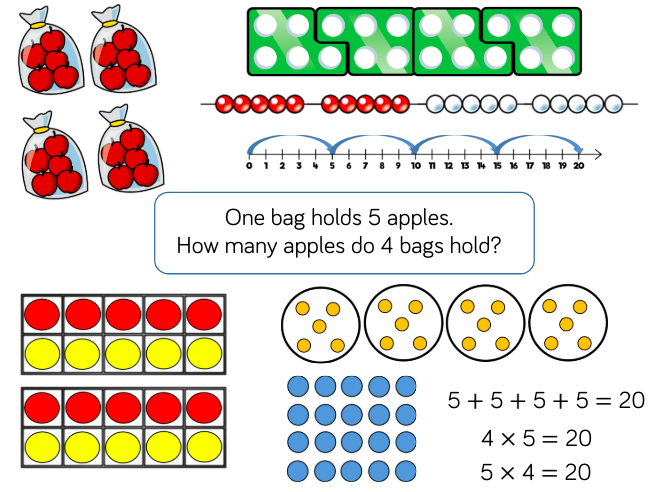 Bar model Number shapes Counters Ten frames Bead strings Number linesDivisionSolve 1-step problems using multiplication (sharing)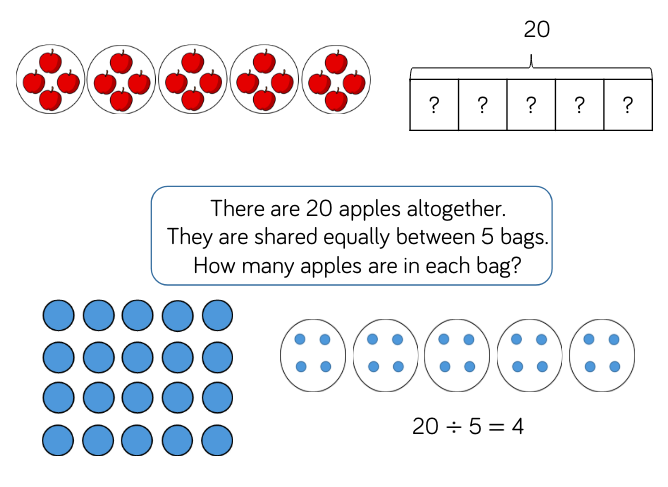 Bar model Real life objects Arrays CountersDivisionSolve 1-step problems using division (grouping)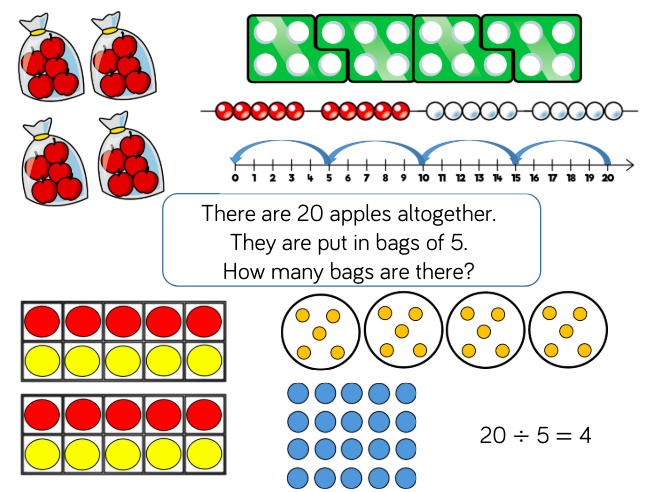 Real life objects Number shapes Bead strings Ten frames Number lines Arrays Counters